Publicado en España el 26/09/2016 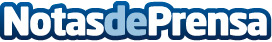 Este otoño despídete de las varicesYa es posible conseguir unas piernas bonitas y rejuvenecidas con la esclerosis vascular, un tratamiento indoloro y sencillo para eliminar las antiestéticas varices Datos de contacto:Globe ComunicaciónNota de prensa publicada en: https://www.notasdeprensa.es/este-otono-despidete-de-las-varices_1 Categorias: Medicina Medicina alternativa Belleza http://www.notasdeprensa.es